Ministero dell’Istruzione, dell’Università e della Ricerca Ufficio Scolastico Regionale per la Lombardia 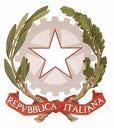 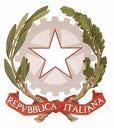 Ufficio IV - Ambito Territoriale di BresciaVia S.Antonio, 14 - 25133 Brescia - Codice  Ipa: m_piProt. MIUR AOO USPBS R.U.14581                              del 27 .09.2016Dirigenti Scolastici Istituti Comprensivi e Secondari di Secondo grado,  statali e paritariAi Docenti di competenza  Al Forum Genitori FoPAGS Brescia    -    Loro sediOggetto. Proposta formativa dell’Associazione Libertà & Giustizia.Si trasmette la proposta formativa indirizzata a Dirigenti scolastici, Docenti, personale non docente,  Studenti degli istituti superiori di Brescia e provincia, promossa dal Circolo di Brescia dell’Associazione nazionale Libertà & Giustizia. L’Associazione, che ha tra i suoi obiettivi primari la difesa e la diffusione della conoscenza della Costituzione e si pregia di avere presidente nazionale onorario Gustavo Zagrebelsky, presidente emerito della Corte costituzionale quale ispiratore culturale, a livello locale da tempo lavora  attivamente con docenti corso di giurisprudenza dell’Università di Brescia.La proposta – che vede oratori degli Atenei di Brescia, Verona e Roma -  si articola in due eventi formativi con sede Istituto Superiore Lunardi, Via Riccobelli 47,  Brescia,  ore 14.45 – 18.00 nei giorni 17 ottobre e 24 ottobre 2016, come da calendario e tematiche in allegato.La frequenza è gratuita previa iscrizione. Per informazioni ed iscrizioni: Dott.ssa Gisella Bottoli Libertà & Giustizia Circolo di Brescia, cell. 3401068454 - email: gisella45@alice.itCordiali saluti.          Il Dirigente reggente
               Mario  Maviglia   	Firma autografa sostituita a mezzo stampa ai sensie per gli effetti dell'art. 3, c. 2, D. Lgs. n. 39/1993Allegati: Calendario eventiMM/fdc - Referente UST IV Federica Di Cosimo - uff 0302012258 - email federica.dicosimo@istruzione.it